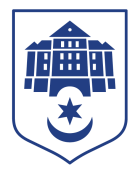 ТЕРНОПІЛЬСЬКА МІСЬКА РАДАПОСТІЙНА КОМІСІЯз гуманітарних питаньПротокол засідання комісії №7від  13.06.2023Всього членів комісії:	(5) Володимир Місько, Олександр Вільчинський, Любов Вовк, Ружена Волянська, Христина ФеціцаПрисутні члени комісії:	(5) Володимир Місько, Олександр Вільчинський, Любов Вовк, Ружена Волянська, Христина ФеціцаНа засідання комісії запрошені:Ольга Похиляк – начальник управління освіти і науки;Ірина Василик – головний спеціаліст організаційного відділу ради управління організаційно-виконавчої роботи.                                                                                                                                                                                                                Головуючий –  голова комісії Володимир Місько.Депутати міської ради Володимир Місько, Олександр Вільчинський, Любов Вовк, Ружена Волянська, Христина Феціца, представники виконавчих органів ради Ольга Похиляк, Ірина Василик брали участь в засіданні постійної комісії за допомогою електронних месенджерів, які не заборонені до використання в Україні.СЛУХАЛИ:	Про затвердження порядку денного.ВИСТУПИВ: голова комісії Володимир Місько, який за ініціативи управління освіти і науки, запропонував сформувати  порядок денний наступним питанням:Про внесення змін і доповнень в рішення міської ради від 09.06.2023 №8/26/14 «Про реорганізацію закладів освіти»Результати голосування за затвердження порядку денного, враховуючи пропозицію Володимира Міська: За – 5, проти-0, утримались-0.Рішення прийнято.ВИРІШИЛИ: Затвердити порядок денний комісії.Порядок денний засідання1. Перше питання порядку денного.СЛУХАЛИ:	 Про внесення змін і доповнень в рішення міської ради від 09.06.2023 №8/26/14 «Про реорганізацію закладів освіти»ДОПОВІДАЛА: Ольга ПохилякВИСТУПИЛИ: Володимир Місько, Олександр Вільчинський, Любов Вовк, Ружена Волянська, Христина ФеціцаРезультати голосування за проект рішення: За – 5, проти - 0, утримались - 0. РішенняприйнятоВИРІШИЛИ:	Погодити проект рішення міської ради «Про внесення змін і доповнень в рішення міської ради від 09.06.2023 №8/26/14 «Про реорганізацію закладів освіти».Голова комісії					Володимир МІСЬКОСекретар комісії 					Христина ФЕЦІЦА№п/пНазва проекту рішенняПро внесення змін і доповнень в рішення міської ради від 09.06.2023 №8/26/14 «Про реорганізацію закладів освіти»